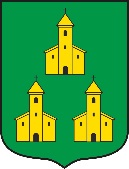 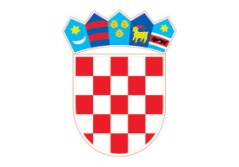 REPUBLIKA HRVATSKABJELOVARSKO – BILOGORSKA ŽUPANIJA            OPĆINA VELIKA PISANICA                  OPĆINSKI NAČELNIK   KLASA: 610-01/19-01/3URBROJ: 2103/05-03-19-6Velika Pisanica, 31. svibnja 2019.Udrugama civilnog društva sa područja općine Velika PisanicaEkološkim i drugim poljoprivrednim proizvođačima sa područja općine Velika PisanicaPružateljima turističkih usluga sa područja općine Velika PisanicaOstalim zainteresiranim subjektima i pojedincima sa područja općine Velika PisanicaPREDMET: Dani Općine Velika Pisanica 28. – 30. lipnja 2019.		poziv za sudjelovanje na izložbenom sajmudostavlja se -Poštovani,	Općina Velika Pisanica vodeći se pozitivnim iskustvom u organizaciji Izložbenog sajma povodom Dana Općine Velika Pisanica  sa zadovoljstvom Vas i ove godine poziva da budete sudionici Izložbenog sajma.	Želja nam je i ove godine organizirati izložbu i predstavljanje lokalne poljoprivredne proizvodnje, turističke ponude, aktivnosti udruga civilnog društva i kreativnih  pojedinaca  sa područja naše Općine. Navedena izložba održat će se u nedjelju 30. lipnja 2019. godine od 10 sati u središnjem parku u Velikoj Pisanici.	Ukoliko ste zainteresirani za sudjelovanje na navedenoj izložbi molimo Vas da se odazovete sastanku koji će se održati 06. lipnja 2019. godine(četvrtak) u 20 h u Centru udruga te da dostavite ispunjeni obrazac.U očekivanju Vašeg dolaska srdačno Vas pozdravljamo!Općinski načelnik:Fredi Pali. v.r.	Prilog: obrazac